JESTEM KULTURALNY (12.04-16.04.2021)Witajcie Drogie Prosiaczki! 1. Zabawa powitalna "Gimnastyka"  (Andrzej  Majewski)Rączki do góry, nóżki prościutkie.
A tak się bawią dzieci malutkie. (kołyska z rączek)
Piłeczki skaczą prosto do góry.
A tak po niebie pływają chmury! (pływanie ramionami)
Każdy się robi taki malutki. (kucanie)
To, proszę państwa, są krasnoludki! (dygnięcie)2. Zabawa matematyczna-  "Wszystko w parach"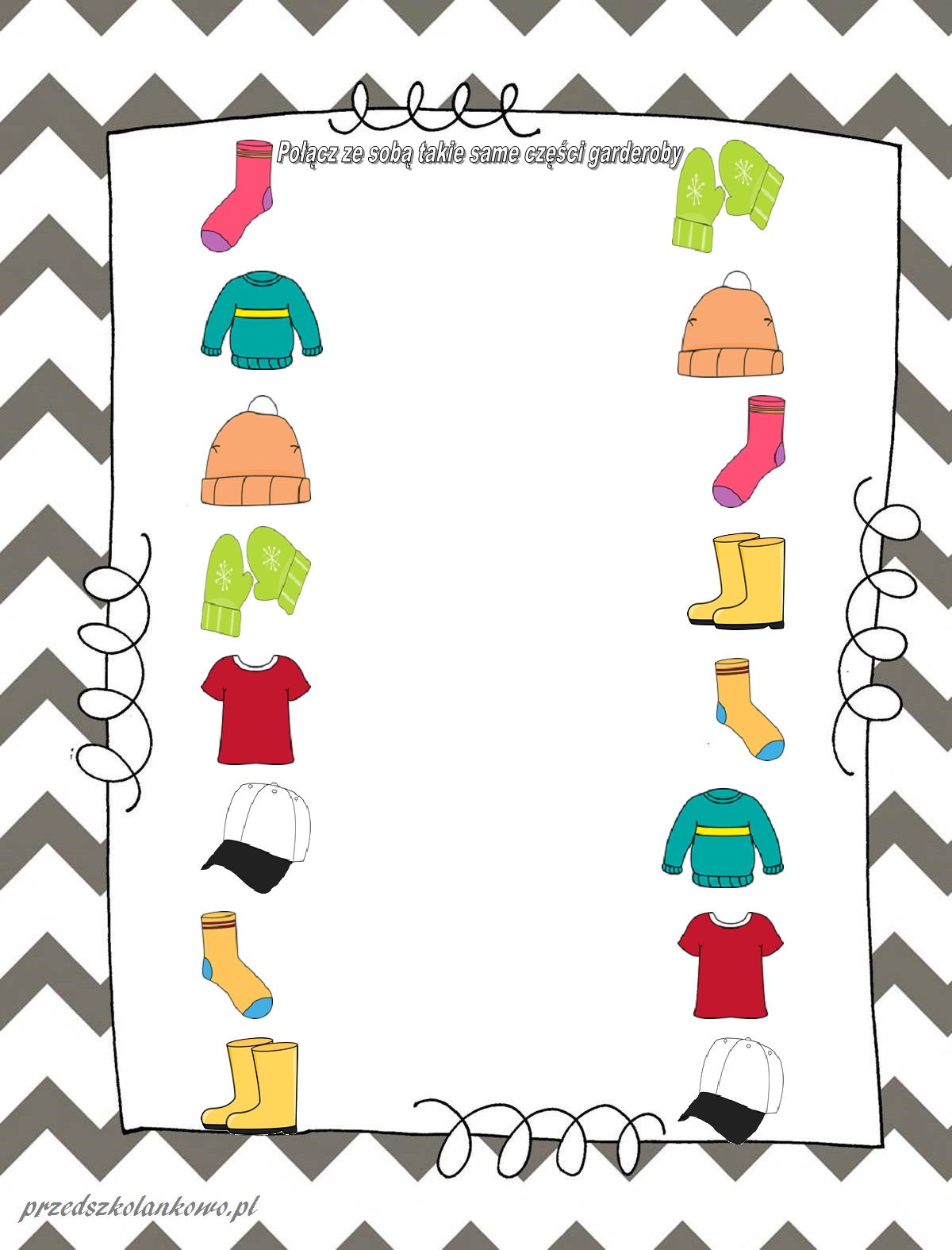 3. Zabawa matematyczna z kodowaniem "Dzień dobry i do widzenia!"Popatrzcie na kółeczka: 1.policzcie, ile ich jest? 2. jaki mają kolor?3.teraz zapamiętujemy, że jak będzie kółeczko                   to mówimy DZIEŃ DOBRY!4.teraz zapamiętujemy, że jak będzie kółeczko                    to mówimy DO WIDZENIA! Zaczynamy!1. Przykład pierwszy:2. Przykład drugi:4. Zabawa sprawnościowa "Skarpetkowe pranie"Poszukajcie w swoich szafkach skarpetek. Minimum 4 pary (im więcej, tym lepsza zabawa). Rozdzielcie je i włóżcie wszystkie do torby/pudełka.  Zamieszajcie rączką, robiąc im pranie. Następnie losujcie je z zamkniętymi oczami. Sprawdźcie, jak szybko skarpetki odnajdą swoją parę!*Aby utrudnić zadanie, wylosowaną skarpetkę, możecie wieszać na lince od prania/suszarce i przypinać klamerką. W ten sposób Wasze rączki popracują jeszcze lepiej!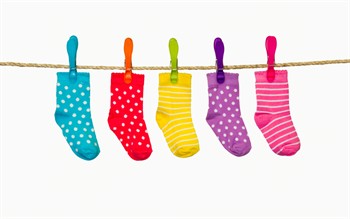 5.Praca w książkach- str. 28.6. Dodatkowo możecie:obejrzeć Przygody Myszki w Paski o dobrych manierach!
-Myszka w Paski i dobre maniery | Dzień dobry (https://www.youtube.com/watch?v=YPlUtgcMwuE)
-Myszka w Paski i dobre maniery | Do widzenia (https://www.youtube.com/watch?v=lqS3e92mTFQ) posłuchać audiobooka Grzegorza Kasdepke o dobrych manierach dla dzieci :Audiobook dla dzieci - Grzegorz Kasdepke: "Bon czy ton - Savoir-vivre dla dzieci"
(https://www.youtube.com/watch?v=SX2IOQ5aGXk&t=78s)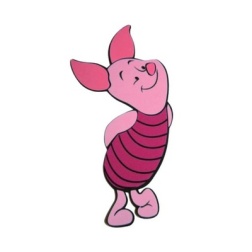 Środa, 14.04.2021 r. - "Dzień dobry! Do widzenia!"Dzień dobryDo widzeniaDzień dobryDzień dobryDo widzeniaDzień dobryDzień dobryDo widzeniaDzień dobryDo widzeniaDo widzeniaDzień dobryDzień dobryDo widzeniaDo widzeniaDzień dobryDzień dobryDzień dobry